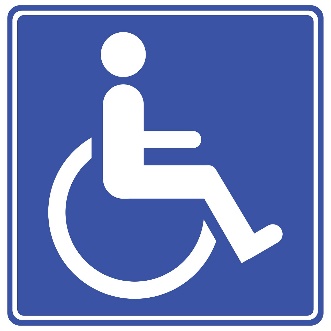 Mae’r daflen ffeithiau hon yn ymwneud â:Y Cynllun Bathodyn Glas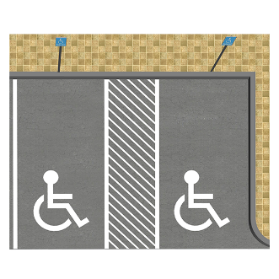 Mae’r cynllun Bathodyn Glas yn ymwneud â pharcio ceir.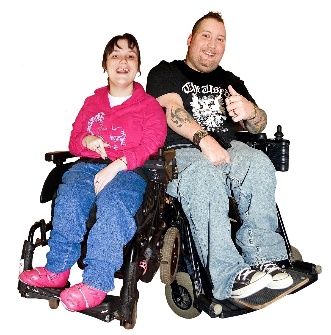 Mae’r cynllun yn helpu pobl nad ydynt yn gallu cerdded, neu bobl na allant ond cerdded ychydig.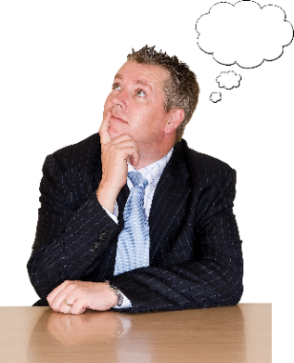 Beth ydych yn ei wneud cyn i chi gysylltu â’r Ombwdsmon?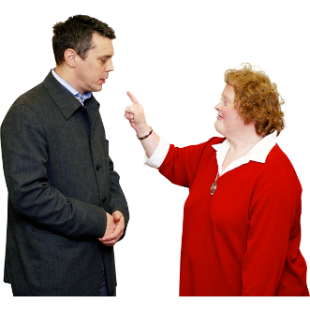 Cwyno wrth eich Cyngor lleol.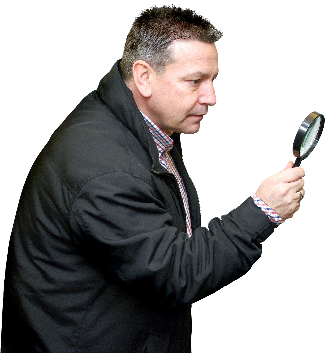 Beth gall yr Ombwdsmon ei wneud? Gallwn wneud rhywbeth os: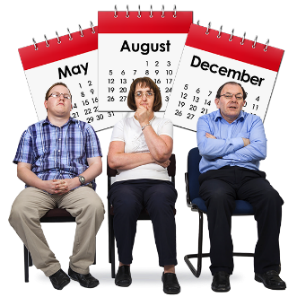 yw’n cymryd gormod o amser i gael eich Bathodyn Glas.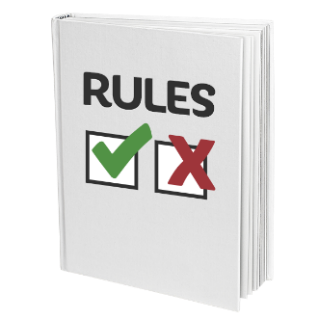 na ddilynodd y Cyngor y rheolau. 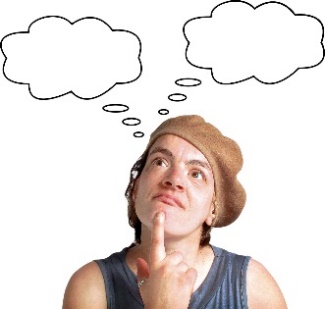 nad oes gan y Cyngor ffordd i edrych eto ar sut mae’n penderfynu a allwch gael Bathodyn Glas. 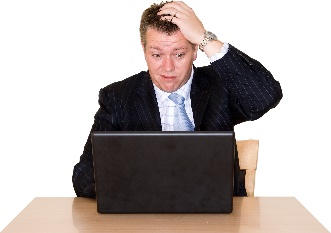 Beth na all yr Ombwdsmon ei wneud? Ni allwn: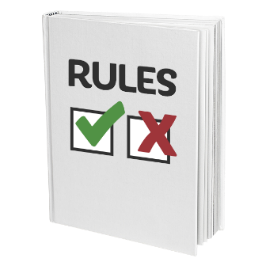 newid y rheolau ynghylch pwy sy’n cael Bathodyn Glas. 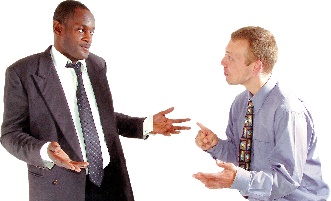 dweud wrth y cyngor i roi Bathodyn Glas i chi. 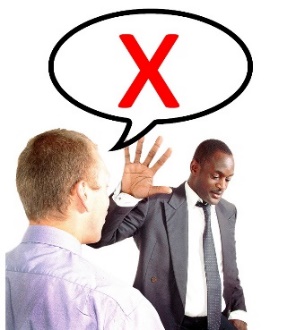 gwneud rhywbeth os yw’r Cyngor yn credu nad ydych wedi dweud y gwir am eich anabledd.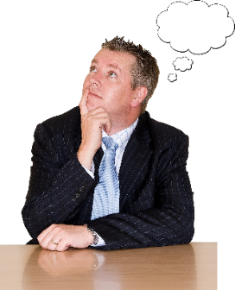 Pethau i’w hystyriedGall yr Ombwdsmon ddweud wrth y Cyngor am yr hyn yr ydym yn credu y dylai ei wneud os yr ydym yn credu ei fod wedi gwneud rhywbeth o’i le.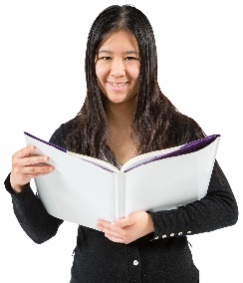 Mwy o wybodaeth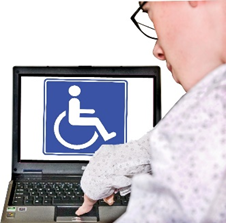 Gallwch wneud cais i’ch Cyngor lleol am Fathodyn glas neu drwy’r wefan hon: www.gov.uk/apply-blue-badge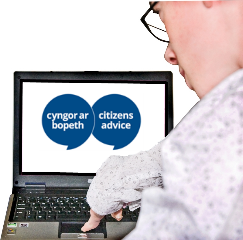 Mae Cyngor ar Bopeth yn rhoi cyngor am ddim: https://www.citizensadvice.org.uk/cymraeg/benefits/sick-or-disabled-people-and-carers/help-for-disabled-travellers/ 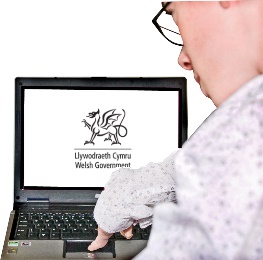 Mae gan Lywodraeth Cymru wybodaeth:gov.wales/topics/transport/road-users/bluebadgeschemeinfo/?lang=en 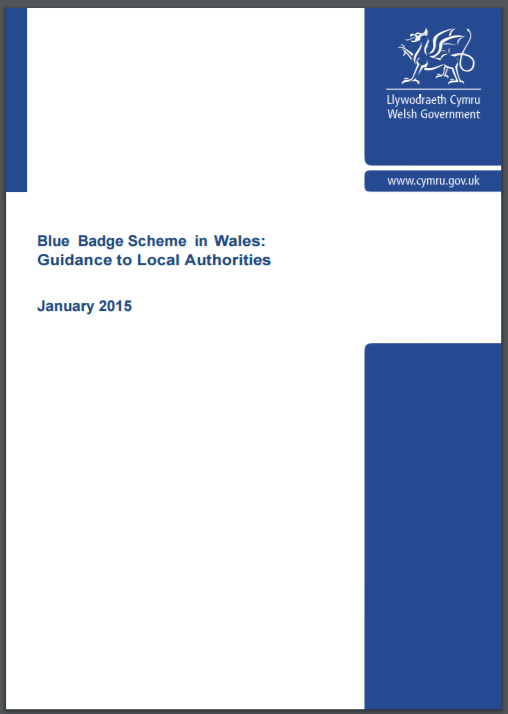 gov.wales/docs/det/publications/150109-blue-badge-la-en.pdf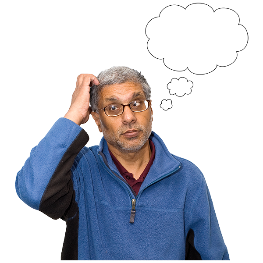 Os ydych yn dal yn ansicr os gall yr Ombwdsmon helpu, cysylltwch â ni.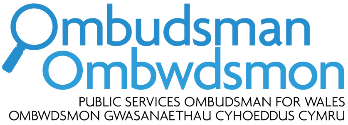 Sut i gysylltu â’r Ombwdsmon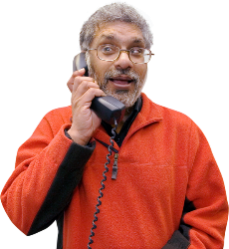 0300 790 0203holwch@ombwdsmon.cymruwww.ombwdmson.cymru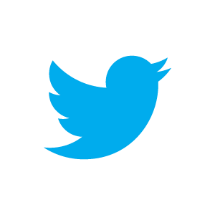 @OmbudsmanWales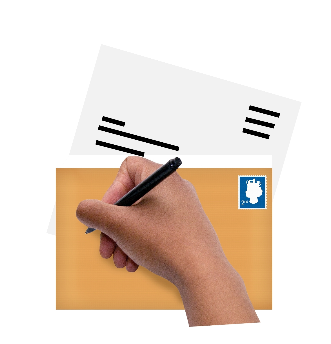 Ombwdsmon Gwasanaethau Cyhoeddus Cymru1 Ffordd yr Hen GaePencoedCF35 5LJ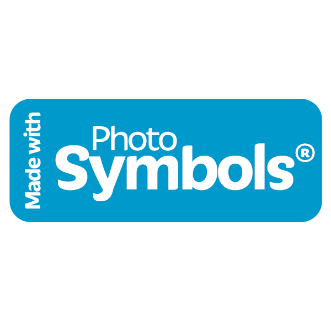 Paratowyd y daflen hawdd ei ddarllen hon gan Barod CIC gan ddefnyddio Photosymbols.